Startlijst HYR Open Clubkampioenschap 2019Beste deelnemers,Hierbij de definitieve startlijst (versie 22 mei 2019) voor de HYR Open clubkampioenschappen van zaterdag 25 mei 2019. De tijden zijn enigszins gewijzigd, kijk daarom goed of je tijden niet gewijzigd zijn! Wij wensen jullie allemaal veel plezier en succes met de wedstrijd. Mocht je je onverhoopt af moeten melden vernemen wij dit graag via wedstrijden@hyr.nl.De sluitingsdatum van de wedstrijd is echter al verstreken, kosteloos afmelden is daardoor niet meer mogelijk. Afhankelijk van het weer wordt de wedstrijd in de binnenbaan verreden, losrijden in de buitenbaan. Bij mooi weer wordt de wedstrijd naar buiten verplaatst.  Per klasse van een discipline wordt er een klassement opgemaakt waarvan er een prijsuitreiking plaatsvindt. Niet-leden kunnen geen clubkampioen worden maar doen wel mee in het klassement per klasse van de discipline. Degene met de hoogste dagscore in de betreffende discipline wordt gekroond tot clubkampioen. De prijsuitreiking van alle rubrieken en clubkampioenen vindt na afloop van de dag plaats in de kantine. Dit jaar kennen we de volgende clubkampioenen: springen pony’s, springen paarden, dressuur pony’s, dressuur paarden en bixie. Betaling van het inschrijfgeld vindt plaats bij het wedstrijdsecretariaat in de kantine, betaling dient plaats te vinden alvorens je gaat losrijden. Kosten per proef en/of parcours voor leden zijn €7,50,-, voor niet leden €10,-. Mocht je een box voor deze dag gehuurd hebben, bedraagt de boxhuur €5,- p. dag. De prijsuitreiking vindt tussen half 2 en 2 uur plaats in de kantine. De prijzen voor het clubkampioenschap worden ter beschikking gesteld door de Spruithoeve te Oudewater!Kaasboerderij Spruithoeve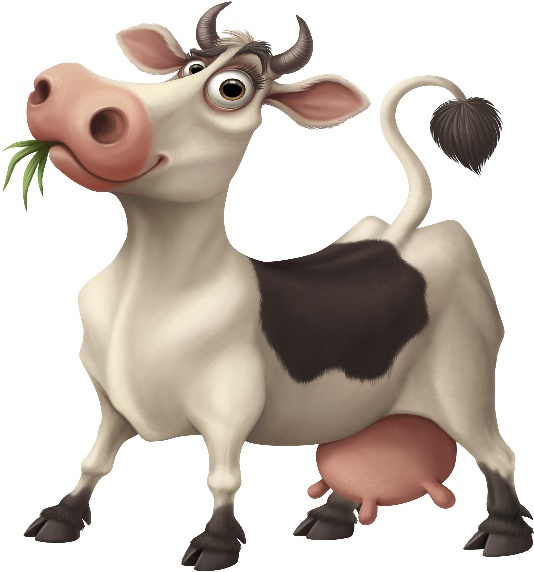 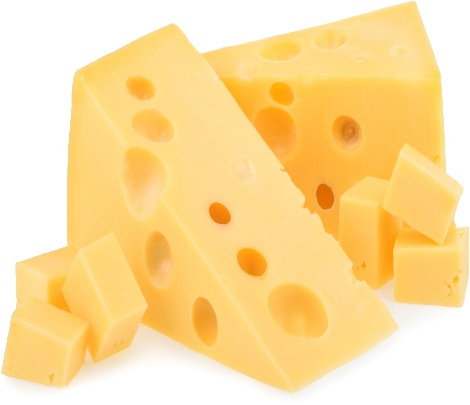 Dressuur
Aanvang: 8:45Bixie dressuur
Aanvang: 11:1511:45 – 12:30 springparcours klaarzettenSpringen
Aanvang: 13:00
Parcours lopen: 12:30 – 12:45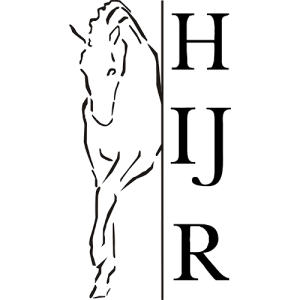 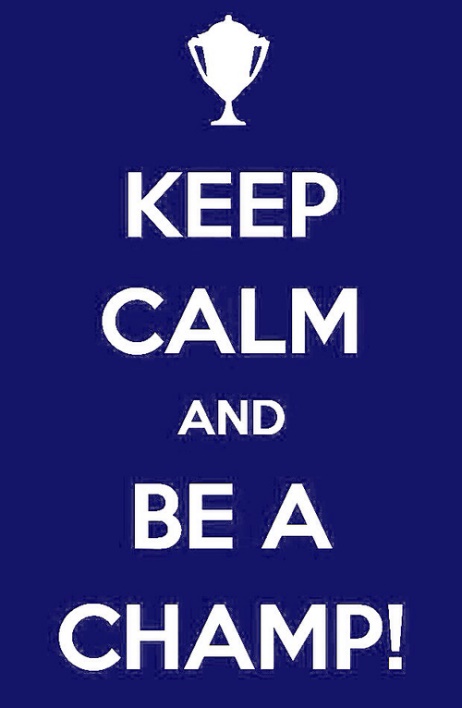 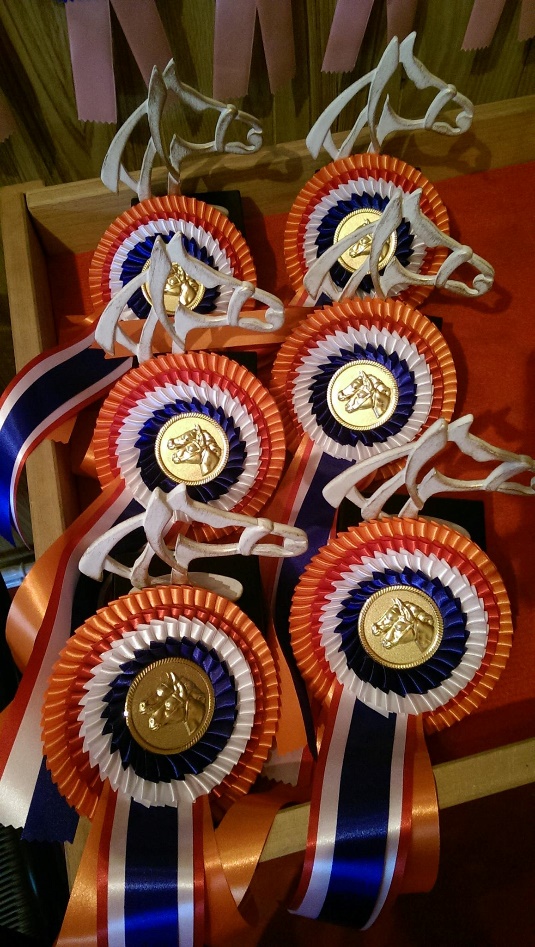 nr.-- tijdRuiterPaard/PonyKlasseCat.ProefLid1 – 8:45Kyandro JacobsMarengoBixie APoBixie-3Nee2 – 8:55Stefanie van LentEverybody’s ChoiceL2Pa11Ja3 – 9:02Annelies HoogenboomWhisperL2Pa11Ja4 – 9:09 Danique SpruitAmigoL1Po6Ja5 – 9:16Miralda TreurValentinoL1Po6Ja6 – 9:23Ineke KasbergenAmigoL1Pa6Ja7 – 9:30Rianne Kasbergen?BPa3Ja8 – 9:37 Debra KasbergenKenzoBPa3Ja9 – 9:45Kelsey SnellenburgVita DivetteBPa3Ja10 – 9:52Donna Fleur van KatsDe Leijen’s ZiezoBPo3Ja11 – 10:00Floor HermsenJazzBPo3Ja12 – 10:07Lynn UlteeChevayoBPo3Ja13 – 10:14Bente van HoltenHarveyBPo3Ja14 – 10:21 Femke SchasfoortAndrew DragonBBPa1Nee15 – 10:28Fenna PasmanEbbyBBPo1Ja16 – 10:35Britt DekkerIgorL2Pa11JaBaan vergrotenBaan vergrotenBaan vergrotenBaan vergrotenBaan vergrotenBaan vergrotenBaan vergroten17 - 10:45 Wendy den Hartog ErantheZ1Pa23Ja18 – 10:52Suzanne HornesMennoZZLPa31Ja1 – 11:15Nelleke HermsenJimBixie B1PoBixie-5Ja2 – 11:23Mike BlommersBuffyBixie APoBixie-3Ja3 – 11:30Babette BoereHappyBixie APoBixie-3Ja4 – 11:38Madou SpruitBenteBixie APoBixie-3Janr.-- tijdRuiterPaard/PonyKlasseCat.Lid1 – 12:45 Lynn UlteeChevayo40 cmPoJa2Fenna PasmanEbby40 cmPoJa3Miralda TreurValentino40 cmPoJa4Floor HermsenJazz40 cmPoJa5Ineke KasbergenAmigo40 cmPoJa6 – 13:00Nicky UlteeChevayo 40 cmPoJa7Rianne Kasbergen?60 cmPaJa8Annelies HoogenboomWhisper80 cmPaJa9Donna Fleur van KatsDe Leijen’s Ziezo80 cmPoJa10Danique SpruitAmigo80 cmPoJa